Le 23 novembre Nous sommes allés au collège pour voir le spectacle « Petite comédie de carton ».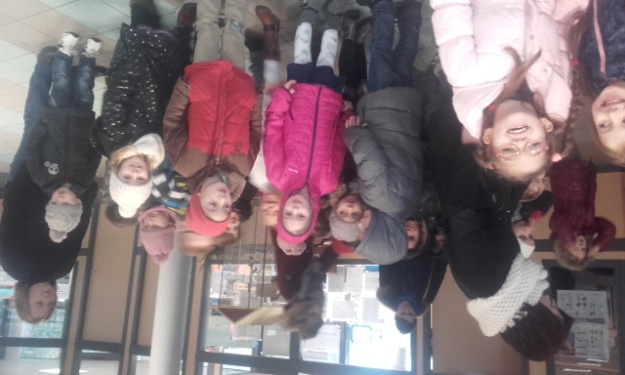 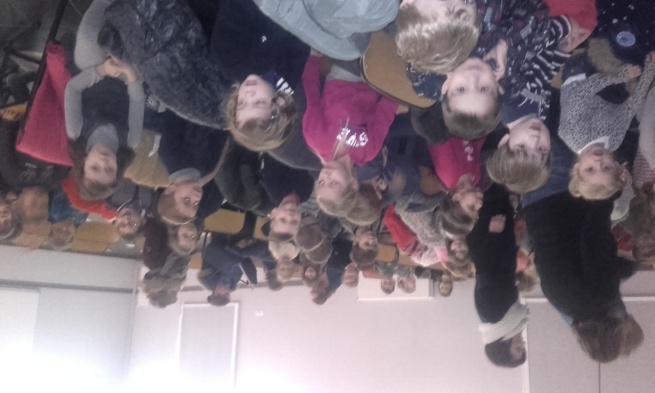 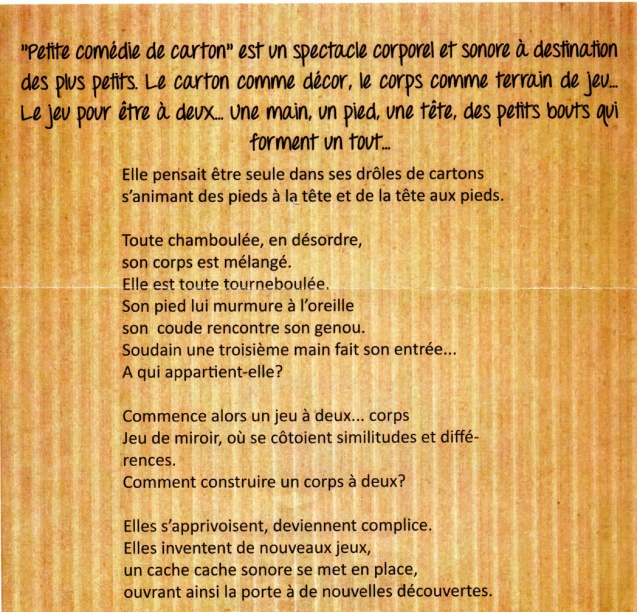 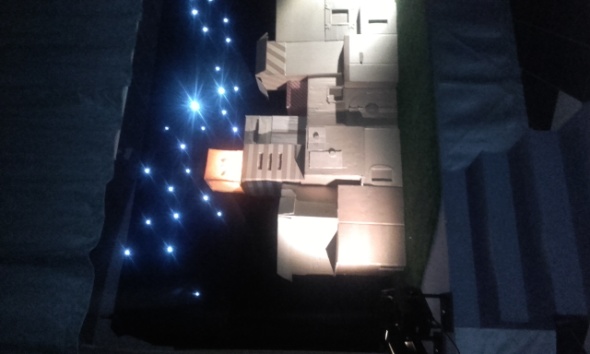 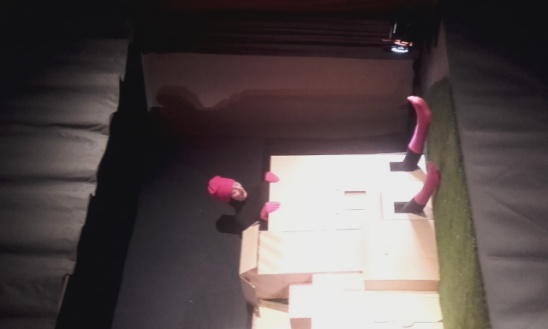 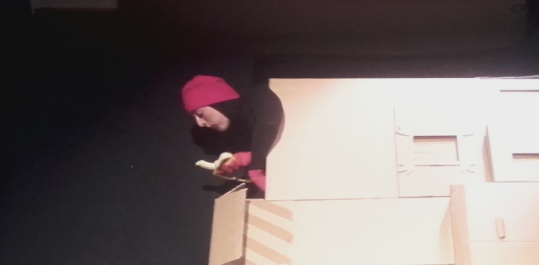 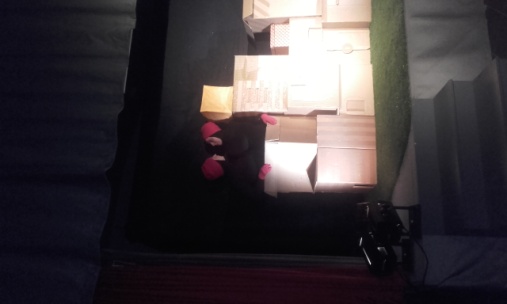 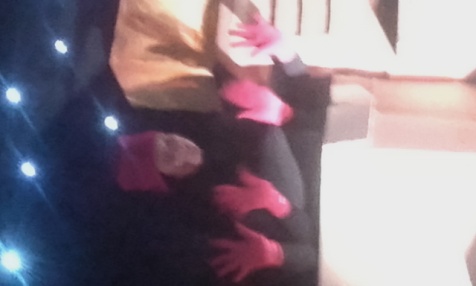 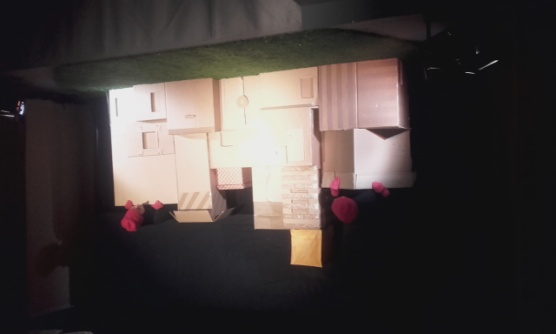 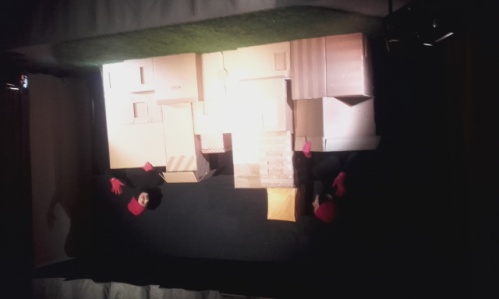 